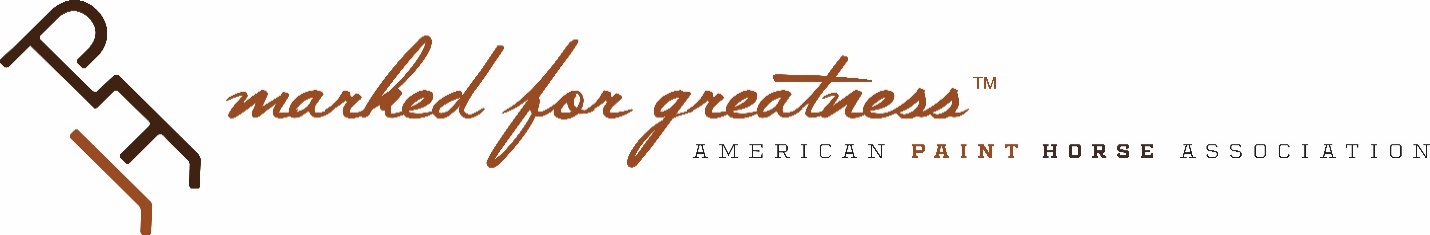 2020 Committee PrioritiesYouth Advisory Committee Implement the Game Changers Program which allows current National Directors to serve as a non-voting member on an APHA committee. (SP 1 – Customer Engagement) Review and make recommendation to the structure of youth awards that stays within our current budget. (SP 3 – Financial Leadership) Implement the Mentorship Program which longtime National Directors will help first-time AjPHA National Directors. (SP 2 – Educational Leadership) Increase the AjPHA National Director representation by 3 non-US countries. (SP 1- Customer Engagement) 